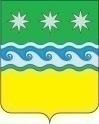 КАЗЕННОЕ УЧРЕЖДЕНИЕКОНТРОЛЬНО-СЧЁТНЫЙ ОРГАН ЗАВИТИНСКОГО РАЙОНА676870 г. Завитинск ул. Куйбышева, 44 тел. (41636) 22-8-80 E-mail: ksozavit@yandex.ruЗАКЛЮЧЕНИЕ №23на проект решения «О внесении изменений в решение Иннокентьевского сельского Совета народных депутатов Завитинского района Амурской области от 29.12.2020 № 88 «Об утверждении бюджета Иннокентьевского сельсовета Завитинского района Амурской области на 2021 год и плановый период  2022-2023 годов (с учетом изменений от 26.02.2021 №91)»21.04.2021  г.                                                                                 г. ЗавитинскЗаключение Контрольно-счётного органа Завитинского района на проект решения Иннокентьевского сельского Совета народных депутатов Завитинского района Амурской области от 29.12.2020 № 88 «Об утверждении бюджета Иннокентьевского сельсовета Завитинского района Амурской области на 2021 год и плановый период  2022-2023 годов» (далее- решение о бюджете на 2021 и плановый период 2022-2023 годов) подготовлено в соответствии с Бюджетным кодексом Российской Федерации, Положением «О бюджетном процессе в Иннокентьевском сельсовете Завитинского района Амурской области», соглашением о передаче полномочий (части полномочий) по осуществлению внешнего муниципального финансового контроля № 1 от 25.12.2020,  Положением «О Контрольно-счётном органе Завитинского района».К проекту решения о внесении изменений в решение о бюджете на 2021 год и плановый период 2022-2023 годов представлена пояснительная записка с обоснованием предлагаемых изменений. Изменения, вносимые в решение о бюджете на 2021 год и плановый период 2022-2023 годов, обусловлены  необходимостью уточнения плановых показателей по доходной и расходной части  бюджета Иннокентьевского сельсовета Завитинского района Амурской области  на 2021 год.Таблица №1По результатам экспертизы проекта решения Контрольно-счётный орган установил:1. Решением о бюджете на 2021 год и плановый период 2022-2023 годы (с учетом изменений от 26.02.2021 №91), были утверждены доходы бюджета 2021 года в сумме 6507,1 тыс. рублей. В представленном к рассмотрению проекте решения, доходы    бюджета поселения составят 9312,5 тыс. рублей. Предлагается увеличение доходной части бюджета на 2805,4 тыс. рублей (или на 43,1%), в том числе:по разделу «Безвозмездные поступления»  планируется произвести увеличение объема доходов на сумму  2805,4 тыс. рублей, в том числе за счет предоставления бюджету поселений субсидий в сумме 2805,4 тыс. рублей:-субсидии бюджетам сельских поселений на обеспечение комплексного развития сельских территорий в сумме 410,6 тыс. рублей (уведомление № 06-264 от 02.03.2021);- прочие субсидии бюджетам сельских поселений в сумме 2394,8 тыс. рублей(уведомления № 845, 1239 от 13.04.2021)._____________________2. Решением о бюджете в последней редакции утверждены расходы бюджета на 2021 год в сумме  6944,9тыс. рублей. В  представленном к рассмотрению проекте решения, расходы  бюджета поселения увеличены на 2805,4 тыс. рублей (или на 41,0%) и составляют 9750,3 тыс. рублей.  Изменения структуры расходов бюджета в разрезе функциональной классификации расходов представлены в таблице № 2.Таблица № 2тыс. рублей Предлагаемые изменения в проекте решения о бюджете на 2021 год в разрезе функциональной классификации расходов характеризуются тем, что бюджетные  ассигнования  администрации Иннокентьевского сельсовета  планируется увеличить на сумму 2805,4 тыс. рублей,  в том числе:По разделу «Жилищно-коммунальное хозяйство» предлагается увеличить ассигнования на 2701,9 тыс. рублей, в том числе:-По подразделу «Благоустройство» ассигнования увеличить на 2805,4 тыс. рублей, в том числе: - уменьшить непрограммные расходы на закупку товаров, работ, услуг на 1,2 тыс. рублей; - произвести увеличение расходов на реализацию муниципальной программы «Комплексное развитие сельской территории Иннокентьевского сельсовета Завитинского района Амурской области» на 2806,6 тыс. рублей (в том числе за счет средств субсидии из областного бюджета в сумме 2805,4  тыс. рублей),из них:  1) расходы по основному мероприятию Благоустройство сельских территорий (освещение с. Ивановка Завитинского района) увеличить на 521,8 тыс. рублей; 2)расходы по основному мероприятию «Поддержка проектов развития территорий поселений, основанных на местных инициативах» на 2284,8 тыс. рублей (на обустройство стадиона с. Иннокентьевка  на 1436,9 тыс. рублей и благоустройство детской площади с. Демьяновка на 847,9 тыс. рублей).- По подразделу «Другие вопросы в области жилищно-коммунального хозяйства»  увеличить непрограммные расходы на закупку товаров, работ, услуг  на 101,7 тыс. рублей за счет средств местного бюджета.По разделу «Культура, кинематография»  предлагается уменьшить расходы на непрограммные расходы  на 153,2 тыс. рублей (уменьшение объема иных межбюджетных трансфертов на создание условий для организации досуга и обеспечение жителей поселения услугами организации культуры согласно заключенного соглашения о передаче полномочий).По разделу «Социальная политика» увеличить расходы на 51,5 тыс. рублей на социальные выплаты и иные выплаты населению (пенсии).В разрезе распределения бюджетных ассигнований по целевым статьям (муниципальным программам и непрограммным направлениям деятельности) в бюджет Иннокентьевского сельсовета на 2021 год предлагается внести следующие изменения:	1) на реализацию муниципальной программы «Комплексное развитие сельской территории Иннокентьевского сельсовета Завитинского района Амурской области» на 2806,6 тыс. рублей, в том числе:-на реализацию основного  мероприятия «Благоустройство сельских территорий» увеличить на 521,8 тыс. рублей (освещение с. Ивановка Завитинского района);- на реализацию основного мероприятия «Поддержка проектов развития территорий поселений, основанных на местных инициативах» (обустройство стадиона с. Иннокентьевка, благоустройство детской игровой площадки ) на 2284,8 тыс. рублей.2) на реализацию непрограммных направлений деятельности предлагается уменьшить  расходы на 1,2 тыс. рублей (уменьшить расходы по разделу «Культура» (иные межбюджетные трансферты) на 153,2 тыс. рублей, увеличить расходы по разделу «жилищно-коммунальное хозяйство» на 100,5 тыс. рублей, «Социальная политика» на 51,5 тыс. рублей).3. Решением о бюджете на 2021 год утвержден дефицит бюджета Иннокентьевского сельсовета  в сумме 437,8 тыс. рублей. Проектом решения о внесении изменений в решение о бюджете данный параметр бюджета не меняется. Источником финансирования дефицита бюджета являются остатки денежных средств по состоянию на 01.01.2021 на счетах по учету денежных средств .В соответствии со статьей 92.1 Бюджетного кодекса РФ, дефицит бюджета не  превышает  предельно  допустимых  размеров.Выводы: Проект решения, представленный в Контрольно-счетный орган Завитинского района  для дачи заключения на основании заключенного соглашения о передаче полномочий (части полномочий) по осуществлению внешнего муниципального финансового контроля № 1 от 25.12.2020, подготовлен в рамках действующего законодательства, содержит показатели, установленные пунктом 3 ст.184.1 БК РФ и ст.12 Положения о бюджетном процессе в Иннокентьевском сельсовете.Контрольно-счётный орган Завитинского района считает возможным принятие решения «О внесении изменений в решение Иннокентьевского сельского Совета народных депутатов Завитинского района Амурской области от 29.12.2020 № 88 «Об утверждении бюджета Иннокентьевского сельсовета Завитинского района Амурской области на 2021 год и плановый период  2022-2023 годов (с учетом изменений от 26.02.2021 №91)» в представленной редакции.  Председатель Контрольно-счётногооргана Завитинского района                                                       Е. К. КазадаеваНаименованиеУтверждено решением о бюджете, тыс. руб.С учётом изменений согласно представленному проекту, тыс. руб.Отклонение  (+ увеличение, - уменьшение),НаименованиеУтверждено решением о бюджете, тыс. руб.С учётом изменений согласно представленному проекту, тыс. руб.Отклонение  (+ увеличение, - уменьшение),НаименованиеУтверждено решением о бюджете, тыс. руб.С учётом изменений согласно представленному проекту, тыс. руб.Отклонение  (+ увеличение, - уменьшение),НаименованиеУтверждено решением о бюджете, тыс. руб.С учётом изменений согласно представленному проекту, тыс. руб.Отклонение  (+ увеличение, - уменьшение),Прогнозируемый общий объем доходов Иннокентьевского сельсовета Завитинского района Амурской области6507,19312,5+2805,4Общий объем расходов бюджета  Иннокентьевского сельсовета Завитинского района Амурской области 6944,99750,3+2805,4Дефицит бюджета (профицит (-))437,8437,80,0РасходыУтверждено на 2021 годПроект решенияРезультат (+,-)Общегосударственные расходы1736,01736,00,0Национальная оборона115,9115,90,0Национальная безопасность и правоохранительная деятельность150,0150,00,0Национальная экономика1099,61099,60,0Жилищно-коммунальное хозяйство2654,75561,8+2907,1Культура, кинематография1068,7915,5-153,2Социальная политика120,0171,5+51,5Физическая культура и спорт00,00,0Всего расходов6944,99750,3+2805,4